Assessment Plan 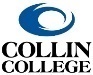 for Workforce and FOS ProgramsProgram/Track Name: 		PSYC: Psychology Field of Study		Description of Program-Level Learning OutcomesPlease indicate the Program Learning Outcomes for the degree, degree track, or certificate below:Section I: Technical Courses For all technical courses in the program, indicate in the table on the following page whether and/or how the course will support the program learning outcomes. You should include courses outside your discipline area and work collaboratively with those disciplines to determine whether and/or how those course(s) will support the program learning outcomes. Please note that it is understandable if courses from outside the discipline do not assess the program-level learning outcomes and serve only to introduce, practice and/or emphasize the program outcomes. It is also possible that technical courses outside of your discipline may not directly support the specific program-level learning outcomes you have identified. How to complete the program map:For each technical course in your program, please indicate whether any program-level learning outcome is introduced to students (I), practiced by students (P), emphasized for students (E), or formally assessed (A). For example, if course WXYZ 1234 introduces students to one of the program outcomes, then enter “I” for that specific program outcome in the appropriate column. Please note that a course can be “I”, “P”, “E” and/or “A” in any program outcome. The labels in the following table apply SOLELY to the program Page 2 of 6 level learning outcomes defined above. (It is NOT necessary for every course to address a program level learning outcome, and it is NOT necessary that Assessment or program level learning outcomes occur in every course.Program Map ▼I=Introduced      P=Practiced     E=Emphasized     A=Assessed
*The Communication FOS does not require course sequencing. All of our courses are Introductory 1,000-level courses and as such contain Introduction, Emphasis, & Practice of unique sub-discipline-specific content. For this mapping, we are treating SPCH 1311 as the “base” course, the one that should be taken first if sequencing were mandatory in the FOS. Assessment Plan for Program Learning OutcomesReview existing assessment methods and current practices for collecting/gathering student data to identify direct (and possibly indirect methods of assessment). Remember that the data will need to be gathered, analyzed, and used to support the program’s continuous improvement processes.Note: Because courses from other disciplines already have assessment plans in place, they do not have to be included in this assessment plan. Nonetheless, proposers must work collaboratively with these other disciplines to stay current and up-to-date with the assessment plans in these courses. Program-Level Learning  OutcomesProgram-Level Learning  OutcomesProgram Learning Outcome 1:Students completing the Psychology FOS will be able to describe the major symptoms of these psychological disorders: depression, generalized anxiety disorder, and schizophrenia.Program Learning Outcome 2:Students completing the Psychology FOS will be able to identify and apply basic research methodology and design including: Independent and dependent variables, operational definitions, confounding variables, correlations, and group comparisonProgram Learning Outcome 3:Students completing the Psychology FOS will be able to identify and apply the theories of Piaget and Erikson as they relate to lifespan developmentProgram Learning Outcome 4:Students completing the Psychology FOS be able to identify and apply conformity, obedience, prejudice, and interpersonal attraction as they relate to social psychologyProgram CoursesProgram Learning Outcome 1Program Learning Outcome 2Program Learning Outcome 3Program Learning Outcome 4PSYC 2301II, EIIPSYC 2314P, EPP, E, APSYC 2319PP, E, APSYC 2317E, APSYC 2320P, E, APPPSYC 2330EPProgram-Level Learning Outcome (e.g. Students will describe the impact of various cultures on American cuisine.)Assessment Measure(s) and Where Implemented in Curriculum – Description of Instrument(s)/ process(es) used to measure results and indication of where the assessment will be collected in curriculum. (e.g. Essay on Cultural influences on American cuisine in CUIS 1300.)Targets- Level of Success Expected(e.g. 80% of students score 2.5 or better on rubric for essay on cultures and cuisine.)PLO #13 embedded exam questions covering depression symptomology 3 embedded exam questions covering anxiety symptomology3 embedded exam questions covering schizophrenia symptomology 70% of students will correctly answer 70% of these questions PLO #22 embedded exam/project questions (identification and application) covering Independent and Dependent variables; 1 embedded exam/project question (identification) covering an Operational Definition; 1 embedded exam/project questions (identification) covering Confounding variables; 2 embedded exam/project questions (identification and application) covering Correlations; 2 embedded exam/project question (application) covering Group Comparison70% of students will correctly answer 70% these questions.PLO #33 embedded exam questions covering Piagetian theory (1 identification; 2 application)5 embedded exam questions covering Eriksonian theory (2 identification; 3 application)70% of students will correctly answer 70% of these questions PLO #4 2 embedded exam questions (One identification. One application) covering conformity2 embedded exam questions (One identification. One application) covering obedience2 embedded exam questions (One identification. One application) covering prejudice2 embedded exam questions (One identification. One application) covering interpersonal attraction 70% of students will correctly answer 70% of these questions 